Estimating QuantitiesEstimating QuantitiesEstimating QuantitiesGuesses or counts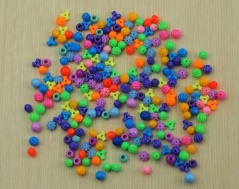 “About 500!”Creates a referent of 10 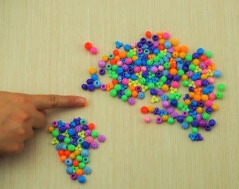 “There are lots of groups of 10.”Creates a referent of 100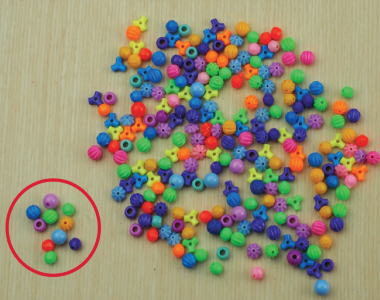 “I counted out 100.”Observations/DocumentationObservations/DocumentationObservations/DocumentationEstimating Quantities (con’t)Estimating Quantities (con’t)Estimating Quantities (con’t)Compares to a referent (more or less)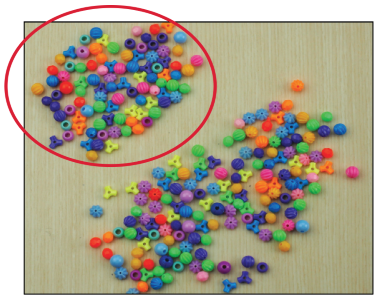 “More than 200.”Gives estimate as a range (physically groups)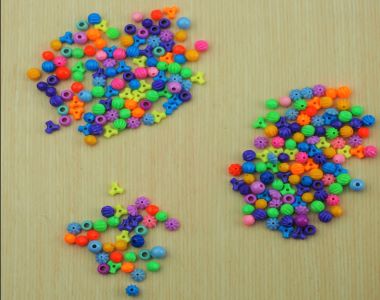 “Between 200 and 300.”Estimates using visual strategies 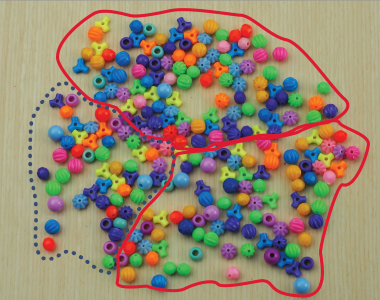 “About 250: 2 groups of 100 
and half of another 100.”Observations/DocumentationObservations/DocumentationObservations/Documentation